中華民國足球協會巡迴講習申請要點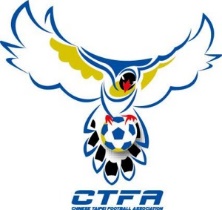 為提升我國足球運動風氣、協助推廣基層發展，並提升各地區性足球教練教學能力與專業素養，特訂定此要點。本要點僅用於中華民國足球協會(以下簡稱本會) 男子成人國家隊教練、女子成人國家隊教練、技術部委派專業教練。辦理巡迴講習者，相關說明如下：透過本國頂層球員、球隊與基層之交流互動，減少城鄉資源差距致使足球運動資源之困乏、普及現代化足球新知，提升基層足球水準。欲舉辦巡迴講習者，須完成巡迴講習申請表之填寫，並經本會相關單位審核通過始得辦理。辦理項目包含：球隊實際教學課程參與、球隊教學觀摩與經驗分享等項目。申請單位須自行負責相關費用支出，包含交通費、膳宿費、其他課程有關之費用。講習期間學員須全程參與。本會保留隨時修改、變更、暫停或終止本要點之權利，並以本會網站公告為準。中華民國足球協會巡迴講習申請表本人 ________ ，代表 ___________(所屬單位名稱)欲向中華民國足球協會提出巡迴講習課程舉辦之申請(請勾選以下其中一選項)，盼貴會能同意舉辦之。男子成人國家隊教練 女子成人國家隊教練技術部委派專業教練填表申請人：___________________________填表日期：______年_______月_______日茲聲明本資料表所填內容，所附證件及照片俱確實無訛，如有不實願負法律責任，並對中華民國足球協會之任何決定無異議。填表申請人簽名：___________________________填表日期：______年_______月_______日中華民國足球協會巡迴講習申請檢核表附註：申請人請填寫下表中1.申請人2.申請認證時數與項目及各項自行檢核是否完成，完成者請於框內打勾，以利後續審核作業進行。申請單位申請單位球隊照片申請人申請人球隊照片身分證字號身分證字號球隊照片性別： 男 / 女 性別： 男 / 女 國籍：國籍：球隊照片出生年月日出生年月日西元     年     月     日西元     年     月     日球隊照片聯絡方式電話住：(  ) 行動電話：住：(  ) 行動電話：住：(  ) 行動電話：住：(  ) 行動電話：聯絡方式電子郵件聯絡方式聯絡地址□□□-□□□□□□-□□□□□□-□□□□□□-□□□講習種類(請勾選下方)講習種類(請勾選下方)講習種類(請勾選下方)講習種類(請勾選下方)講習種類(請勾選下方)講習種類(請勾選下方)□課程教學 □球隊觀摩 □經驗分享□課程教學 □球隊觀摩 □經驗分享□課程教學 □球隊觀摩 □經驗分享□課程教學 □球隊觀摩 □經驗分享□課程教學 □球隊觀摩 □經驗分享□課程教學 □球隊觀摩 □經驗分享講習規劃(預估)講習規劃(預估)講習規劃(預估)講習規劃(預估)講習規劃(預估)講習規劃(預估)講習參與人數：講習參與人數：講習參與人數：講習地點：講習地點：講習地點：工作人員數：工作人員數：工作人員數：舉辦天數：舉辦天數：舉辦天數：講習目標：(請簡述講習之預期方式及效果)講習目標：(請簡述講習之預期方式及效果)講習目標：(請簡述講習之預期方式及效果)講習目標：(請簡述講習之預期方式及效果)講習目標：(請簡述講習之預期方式及效果)講習目標：(請簡述講習之預期方式及效果)欲申請認證核發之時數：______ 小時欲申請認證核發之時數：______ 小時欲申請認證核發之時數：______ 小時欲申請認證核發之時數：______ 小時欲申請認證核發之時數：______ 小時欲申請認證核發之時數：______ 小時申請人：申請人：承辦單位/人承辦單位/人申請單位申請認證時數申請認證時數申請人自行檢核申請人自行檢核承辦人員審核承辦人員審核承辦人員審核申請目的□完成申請目的申請目的□通過 □不通過基本資料□完成基本資料基本資料□通過 □不通過 □須補件講習內容□完成講習內容講習內容□通過 □不通過 □須補件審核結果□通過，認證核發之時數：______ 小時     □未通過□通過，認證核發之時數：______ 小時     □未通過□通過，認證核發之時數：______ 小時     □未通過□通過，認證核發之時數：______ 小時     □未通過附註承辦人員簽章日期： ______年____月____日日期： ______年____月____日技術總監簽章日期： ______年____月____日日期： ______年____月____日